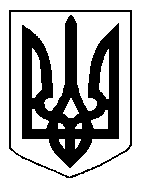 БІЛОЦЕРКІВСЬКА МІСЬКА РАДА	КИЇВСЬКОЇ ОБЛАСТІ	Р І Ш Е Н Н Явід  11 жовтня  2018 року                                                                        № 2863-58-VIIПро внесення змін до рішення міськоїради від 30 серпня 2018 року №2538-55-VII«Про придбання у комунальну власністьтериторіальної громади м. Біла Церкваоб’єкта нерухомого майна»Розглянувши подання міського голови Дикого Г.А., відповідно до статті 26 та статті 60 Закону України «Про місцеве самоврядування в Україні», з метою виправлення технічної помилки допущеної в рішенні міської ради від 30 серпня 2018 року №2538-55-VII «Про придбання у комунальну власність територіальної громади м. Біла Церква об’єкта нерухомого майна», міська рада вирішила:1. Внести зміни до пункту 1 рішення міської ради від 30 серпня 2018 року №2538-55-VII «Про придбання у комунальну власність територіальної громади м. Біла Церква об’єкта нерухомого майна», а саме: слова та цифри: «в тому числі ПДВ 3 992 627 (три мільйони дев’ятсот дев’яносто дві тисячі шістсот двадцять сім) гривень 17 копійок» замінити на слова: «без ПДВ», в зв’язку з технічною помилкою.2. Уповноважити міського голову Дикого Г.А. підписати Договір про внесення змін до договору купівлі-продажу об’єкта незавершеного будівництва, посвідченого Приймак А.П. державним нотаріусом Другої Білоцерківської міської державної нотаріальної контори Київської області 05 вересня 2018 року та зареєстрованого в реєстрі за №3-2950, в якому п. 2.1 буде викладено в наступній редакції:«2.1. Продаж Об’єкта незавершеного будівництва, вказаного у підпункті 1.1. цього Договору, за домовленістю Сторін здійснюється за 23 955 763,00 грн. (двадцять три мільйони дев’ятсот п’ятдесят п’ять тисяч сімсот шістдесят три гривні 00 копійок), без ПДВ.Зазначену в цьому Договорі ціну продажу ми, «Продавці» та «Покупець», вважаємо вигідною для себе, її розмір не пов’язаний зі збігом якихось важких обставин і повністю нас задовольняє та засвідчуємо, що обізнані стосовно рівня ринкових цін на аналогічні об’єкти незавершеного будівництва.».3. Контроль за виконанням цього рішення покласти на постійну комісію міської ради з питань інвестицій, регуляторної політики, торгівлі, послуг та розвитку підприємництва, власності, комунального майна та приватизації.Міський голова 									Г. Дикий